Задание на повторение: чтение 15.12.2020                                                                                                                                          КатяНайди и обведи букву «Й»А   Б   О   З   Й   Р    Ы  Ч   Я   Й   Б   Ж   Э    З   В   С   Й   Й   Задание на повторение: чтение 10.12.2020 КатяСоедини.Г                       ГА, МЕ, ХО, ЛЯ, ВА, ГУ, СЫ, БЭ, ГЯ, БЫ, ЧЕ, ГИ,  ТЫ, МЫ, КЕ, ПУ, ГЕ.Задание на повторение: чтение 15.12.2020 КатяНайди и обведи картинки с буквой «Й»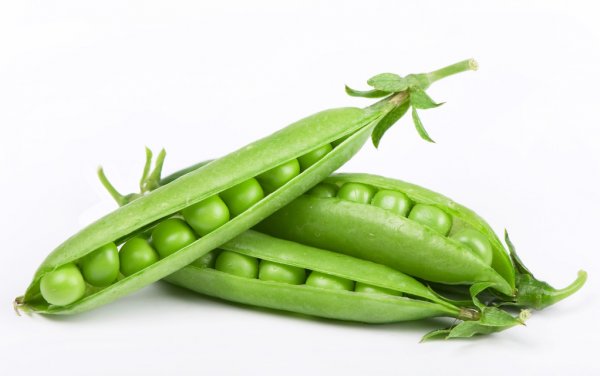 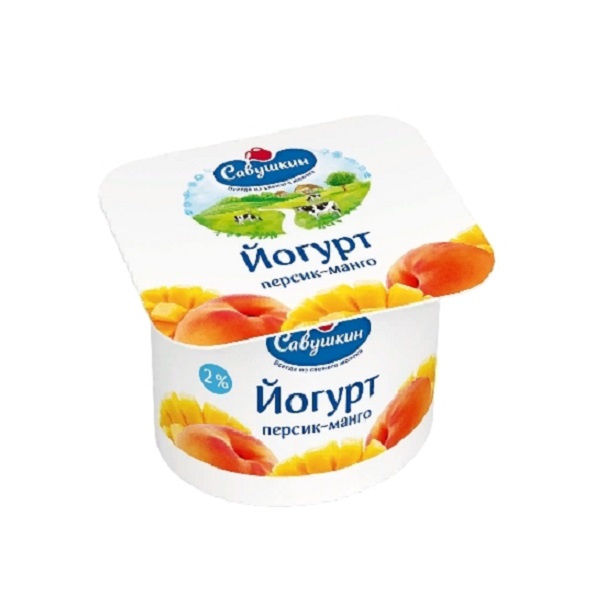 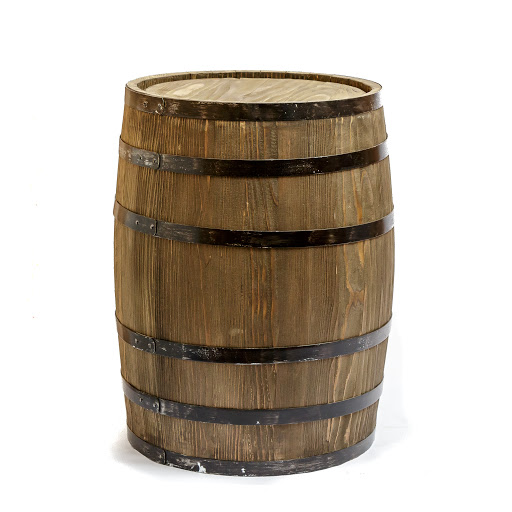 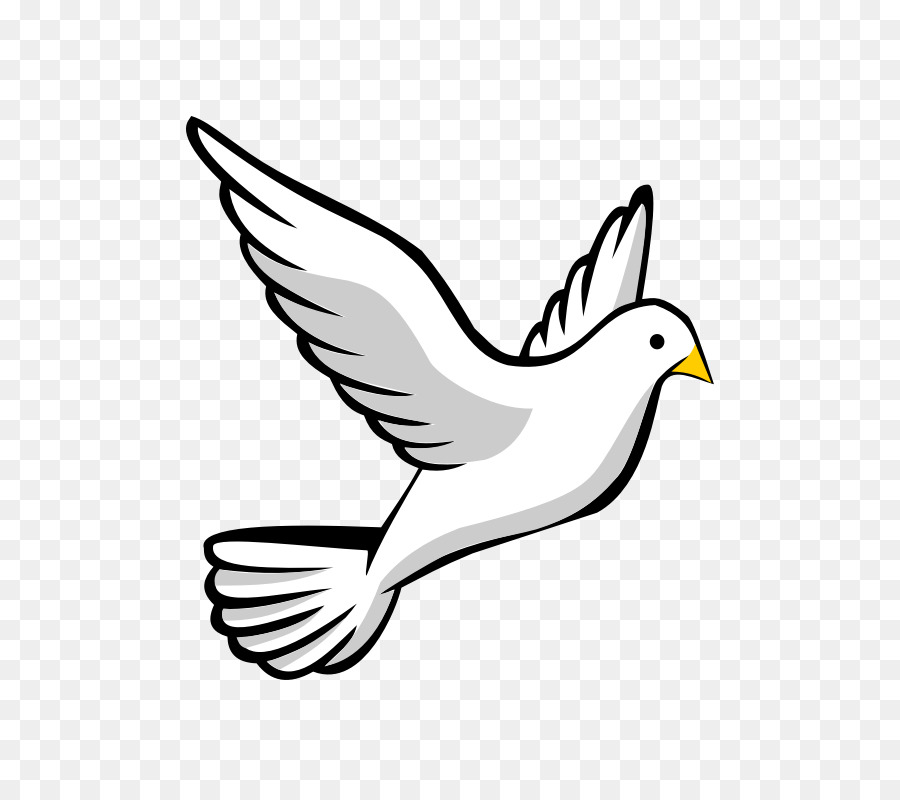 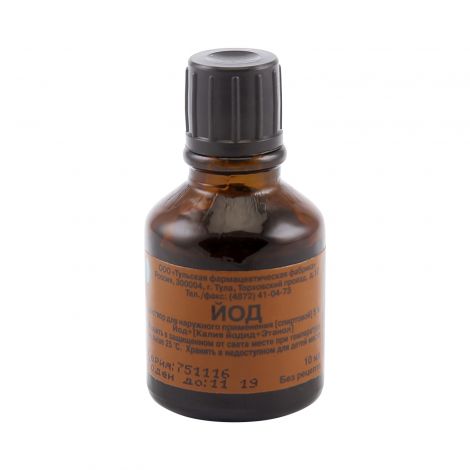 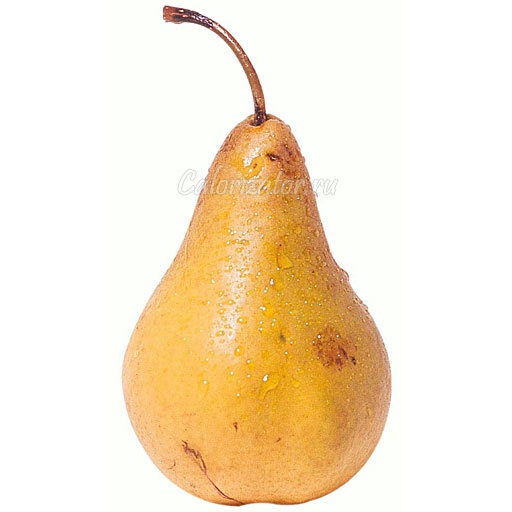 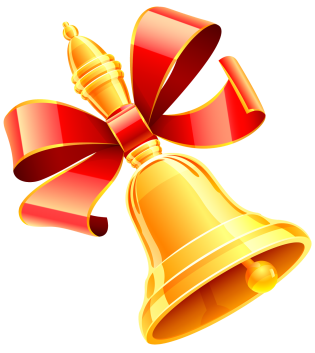 Д